Osallisuuden kokemus: 14-29 -vuotiaatVastaajan ohjeistus (jätä mukaan lomakkeeseen tiedon keruuhetken mukainen ohjeistus ja poista tarpeeton):Toiminnan alussa: Millaisissa tunnelmissa lähdet mukaan toimintaan? Ympyröi kunkin väittämän kohdalla lähinnä omaa mielipidettäsi oleva vaihtoehto. Toiminnan keskellä/ lopussa: Millainen kokemus sinulla on tähän toimintaan osallistumisesta? Ympyröi kunkin väittämän kohdalla lähinnä omaa mielipidettäsi oleva vaihtoehto.VäittämäTäysin eri mieltäEri mieltäSamaa mieltäTäysin samaa mieltäSaan olla täällä oma itseni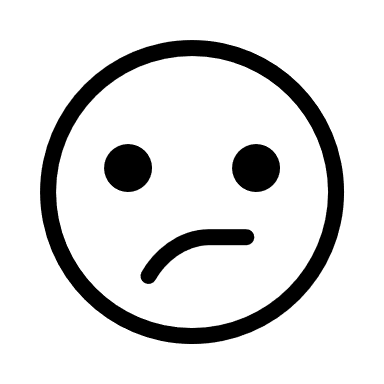 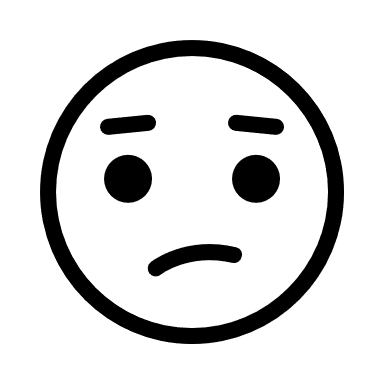 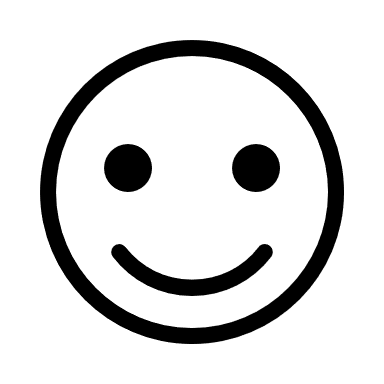 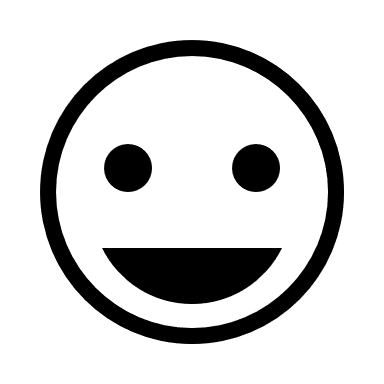 Tähän porukkaan kuuluminen on minulle merkityksellistäSaan tehdä asioita jotka ovat minulle tärkeitäSaan apua kun sitä tarvitsenVoin luottaa muihin tässä porukassa ja minuun luotetaanIdeoitani kuunnellaanPystyn vaikuttamaan johonkin minulle tärkeään asiaanUskallan sanoa mitä mieltä olen